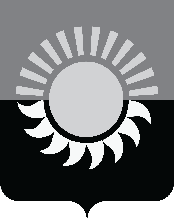 РОССИЙСКАЯ ФЕДЕРАЦИЯКемеровская область – Кузбасс Муниципальное образование – Осинниковский городской округАдминистрация Осинниковского городского округаПОСТАНОВЛЕНИЕ__________________											О внесении изменений в постановление администрации Осинниковского городского округа 31.05.2021 № 432-нп «Об утверждении муниципальной программы «Борьба с преступностью, профилактика правонарушений и обеспечение безопасности дорожного движения в Осинниковском городском округе» на 2021 – 2025 годы»В соответствии со статьей 179 Бюджетного кодекса Российской Федерации, постановлением администрации Осинниковского городского округа от 27.05.2021 № 417-нп «Об утверждении Положения о муниципальных программах Осинниковского городского округа Кемеровской области – Кузбасса»:Внести в постановление администрации Осинниковского городского округа от 31.05.2021 № 432-нп «Об утверждении муниципальной программы «Борьба с преступностью, профилактика правонарушений и обеспечение безопасности дорожного движения в Осинниковском городском округе» на 2021 – 2025 годы» (в редакции постановлений администрации Осинниковского городского округа от 14.09.2021 № 818-нп, от 03.02.2022 № 107-нп, от 09.11.2022 № 1214-нп, от 22.03.2023 № 359-нп) (далее – постановление) следующие изменения:В заголовке, пункте 1 цифры «2021-2025» заменить цифрами «2021-2026».В муниципальной программе «Борьба с преступностью, профилактика правонарушений и обеспечение безопасности дорожного движения в Осинниковском городском округе» на 2021 – 2025 годы» (далее – муниципальная программа), утверждённой постановлением:1.2.1 В заголовке цифры «2021-2025» заменить цифрами «2021-2026».1.2.2 Паспорт муниципальной программы изложить в новой редакции согласно приложению №1 к настоящему постановлению.1.2.3 Разделы 4-5 изложить в новой редакции согласно приложению №2 к настоящему постановлению.Опубликовать настоящее постановление в газете «Время и Жизнь» и разместить на официальном сайте органов местного управления Осинниковского городского округа Кемеровской области – Кузбасса. Настоящее постановление вступает в силу со дня официального опубликования. Контроль за исполнением настоящего постановления возложить на Первого заместителя Главы городского округа В.В. Каурова.Глава Осинниковскогогородского округа 			                                   		                                      И.В. РомановС постановлением ознакомлен,с возложением обязанностей согласен      _________             ____________                   В.В. Кауров						           (дата)                                    (подпись)                                   С.В. Турков  4-44-96Паспорт муниципальной программы«Борьба с преступностью, профилактика правонарушений и обеспечение безопасности дорожного движения в Осинниковском городском округе» на 2021-2026 годы4. Ресурсное обеспечение реализации муниципальной программы5. Сведения о планируемых значениях целевыхпоказателей (индикаторов) муниципальной программы(по годам реализации муниципальной программы)Приложение № 1 к постановлению администрации Осинниковского городского округаот _____________ № ___________Наименование муниципальнойпрограммы       муниципальная программа «Борьба с преступностью, профилактика правонарушений и обеспечение безопасности дорожного движения в Осинниковском городском округе» на 2021-2026 годы.Директор муниципальнойпрограммыПервый заместитель Главы городского округа. Ответственный исполнитель (координатор) муниципальной программыОтдел по работе с правоохранительными органами администрации Осинниковского городского округа.Исполнители программных мероприятийАдминистрация Осинниковского городского округа,Управление социальной защиты населения администрации Осинниковского городского округа,Управление физической культуры, спорта, туризма и молодежной политики администрации Осинниковского городского округа,Управление образования администрации Осинниковского городского округа,Управление культуры администрации Осинниковского городского округа,МКУ «КУМИ» Осинниковского городского округа,МКУ «ЖКУ»,Отдел по работе с правоохранительными органами администрации Осинниковского городского округа.Цели муниципальной программы  Обеспечение безопасности граждан.Снижение масштабов употребления наркотических средств и профилактика наркомании.Сокращение смертности от дорожно-транспортных происшествий, обеспечение высокого уровня безопасности дорожного движения.Снижение масштабов злоупотребления алкогольной продукцией и профилактика алкоголизма.Повышение эффективности взаимодействия между правоохранительными органами, органами местного самоуправления городского округа по вопросам социальной реабилитации лиц, освободившихся из мест лишения свободы, сокращение уровня преступности и правонарушений среди лиц данной категории.Задачи муниципальной         программы       Обеспечение охраны общественного порядка во время проведения городских массовых мероприятий.Обеспечение эффективной профилактики распространения наркомании.Совершенствование организации движения транспорта и пешеходов в Осинниковском городском округе, снижение тяжести последствий от дорожно-транспортных происшествий, сокращение детского дорожно – транспортного травматизма.Меры по снижению масштабов злоупотребления алкогольной продукцией и профилактике алкоголизма.Обеспечение координации между взаимодействующими структурами по вопросам социальной адаптации лиц, освободившихся из мест лишения свободы, предупреждения совершения ими правонарушений и преступлений на территории Осинниковского городского округа.Срок реализации 
муниципальной программы       2021 – 2026 годы                                       Объемы и источники финансирования муниципальной программы в целом и с разбивкой по годам ее реализацииВсего по программе за счёт средств бюджета Осинниковского городского округа – 17 564,2 тыс. рублей, в том числе по годам реализации:2021 год – 3 220,4 тыс. рублей,2022 год – 2 792,7 тыс. рублей,2023 год – 3 785,9 тыс. рублей.2024 год – 2 588,4 тыс. рублей,2025 год – 2 588,4 тыс. рублей,2026 год – 2 588,4 тыс. рублей.Ожидаемые       
конечные        
результаты      
реализации      
муниципальной программы       реализация подпрограммы позволит:оперативно принимать меры по предупреждению и предотвращению противоправных действий;повысить эффективность борьбы с наркоманией;повысить уровень обеспечения безопасности дорожного движения;снижение количества лиц, состоящих на диспансерном учёте с диагнозом: «наркомания»;сократить смертность от дорожно-транспортных происшествий к 2026 году на 20% по сравнению с 2021 годом;снижение количества лиц, состоящих на диспансерном учёте с диагнозом: «алкоголизм»;снижение социальной напряженности, повышение эффективности социальной реабилитации лиц, отбывших наказание в виде лишения свободы.Заместитель Главы городского округа – руководитель аппаратаЛ.А. Скрябина Приложение № 2 к постановлению администрации  Осинниковского городского округа  от _____________№ _____________________ Наименование муниципальной программы, мероприятияИсточник финансированияОбъем финансовых ресурсов, тыс. рублейОбъем финансовых ресурсов, тыс. рублейОбъем финансовых ресурсов, тыс. рублейОбъем финансовых ресурсов, тыс. рублейОбъем финансовых ресурсов, тыс. рублейОбъем финансовых ресурсов, тыс. рублейНаименование муниципальной программы, мероприятияИсточник финансирования2021год2022год2023год2024год2025год2026годМуниципальная программа«Борьба с преступностью, профилактика правонарушений и обеспечение безопасности дорожного движения в Осинниковском городском округе» на 2021 – 2026 годы.Всего3 220,42 792,73785,92 588,42 588,42 588,4Муниципальная программа«Борьба с преступностью, профилактика правонарушений и обеспечение безопасности дорожного движения в Осинниковском городском округе» на 2021 – 2026 годы.В том числе кредиторская задолженность предшествующих периодов--Расходы на осуществление охраны общественного порядка.1.1 Мероприятие:«Меры по обеспечению безопасности граждан во время проведения городских массовых мероприятий».Бюджет Осинниковского городского округа          179,6262,6264,4131,2131,2131,2Включает в себя:Материальное стимулирование народных дружинников (Администрация Осинниковского городского округа); личное страхование народных дружинников на период их участия в мероприятиях по охране общественного порядка (Администрация Осинниковского городского округа);Бюджет Осинниковского городского округа            10,828,230,00,00,00,0совершенствования казачьей службы по охране общественного порядка, усиления борьбы с уличными правонарушениями, материальное стимулирование казачьей службы (МКУ «ЖКУ»).Бюджет Осинниковского городского округа            168,8234,4234,4131,2131,2131,2 Расходы на осуществление мер антинаркотической направленности 2.1 Мероприятие:«Комплексные меры противодействия злоупотреблению наркотиками и их незаконному обороту».Бюджет Осинниковского городского округа            54,067,9105,217,917,917,9Включает в себя:2.1.1 в сфере образования: -проведение обучающих семинаров, тренингов с привлечением нарколога, психолога наркологического кабинета для специалистов образовательных учреждений;- проведение акций, конкурсов, спортивных соревнований, фестивалей, и других мероприятий антинаркотической направленности; (УО)Бюджет Осинниковского городского округа45,035,950,00002.1.2 в сфере культуры:проведение антинаркотических акций, конкурсов, фестивалей, театрализованных и игровых программ; (УК)Бюджет Осинниковского городского округа9,032,017,917,917,917,92.1.2 в сфере культуры:проведение антинаркотических акций, конкурсов, фестивалей, театрализованных и игровых программ; (УК)Бюджет Осинниковского городского округа2.1.3 в сфере физической культуры, спорта и молодежной политики:проведение антинаркотических акций, операций, спортивных мероприятий, слетов, фестивалей. (УФКСТиМП) Бюджет Осинниковского городского округа0037,3000Расходы на осуществление мер по повышению безопасности дорожного движения.3.1 Мероприятие:«Повышение безопасности дорожного движения»Бюджет Осинниковского городского округа2 986,82 462,23416,32 434,32 434,32 434,3Включает в себя:3.1.1 приобретение, монтаж и обслуживание технических комплексов фотовидеофиксации, камер видеонаблюдения для обеспечения безопасности дорожного движения. (МКУ «КУМИ») Бюджет Осинниковского городского округа237,460,656,2209,0209,0209,03.1.2 меры, направленные на повышение безопасности дорожного движения среди детей дошкольного и школьного возраста: - приобретение и распространение световозвращающих приспособлений среди младших школьников и дошкольников;- участие в областных профилактических акциях «Внимание - дети!», «Юный пешеход», «Юный велосипедист» и т.д.;- участие активистов отрядов юных инспекторов движения в конкурсе-фестивале «Безопасное колесо»;- приобретение для дошкольных образовательных учреждений оборудования, позволяющего в игровой форме формировать навыки безопасного поведения на улично-дорожной сети. (Управление образования)Бюджет Осинниковского городского округа19,385,048,00,00,00,03.1.3 меры, направленные на повышение безопасности дорожного движения, связанные с реконструкцией и строительством светофорных объектов, пешеходных ограждений, приобретением дорожных знаков, нанесением дорожной разметки, строительством, приобретением оборудования и обслуживанием детских автогородков, изготовление и размещение социальной рекламы по безопасности дорожного движения. (МКУ «ЖКУ»)Бюджет Осинниковского городского округа2 730,12 316,63 312,12 225,32 225,32 225,33.1.4 меры, направленные на повышение безопасности дорожного движения (Администрация Осинниковского городского округа)0000003.1.4 меры, направленные на повышение безопасности дорожного движения (Администрация Осинниковского городского округа)Бюджет Осинниковского городского округаМеры по снижению масштабов злоупотребления алкогольной продукцией и профилактике алкоголизма.Бюджет Осинниковского городского округа0005,05,05,0Оказание помощи лицам, отбывшим наказание в виде лишения свободы, и содействие их социальной реабилитации.5.1 Мероприятие:«Оказание помощи лицам, отбывшим наказание в виде лишения свободы, и содействие их социальной реабилитации».Бюджет Осинниковского городского округа000000Наименование муниципальной программы, мероприятияНаименование целевого показателя (индикатора)Единица измеренияПлановое значение целевого показателя (индикатора)Плановое значение целевого показателя (индикатора)Плановое значение целевого показателя (индикатора)Плановое значение целевого показателя (индикатора)Плановое значение целевого показателя (индикатора)Плановое значение целевого показателя (индикатора)Наименование муниципальной программы, мероприятияНаименование целевого показателя (индикатора)Единица измерения2021 год2022 год2023 год2024 год2025 год2026 год123789101112Муниципальная программа «Борьба с преступностью, профилактика правонарушений и обеспечение безопасности дорожного движения в Осинниковском городском округе» на 2021 – 2026 годы.Оценка эффективности муниципальной программыКоэффициент0,750,750,750,750,750,75Мероприятие:«Меры по обеспечению безопасности граждан во время проведения городских массовых мероприятий»Количество зарегистрированных преступлений против личности, совершённых на месте и во время проведения городских массовых мероприятий (число преступлений).число преступлений000000Мероприятие:«Комплексные меры противодействия злоупотреблению наркотиками и их незаконному обороту»Количество лиц, состоящих на диспансерном учёте с диагнозом: «наркомания» (человек).человек807876767676Мероприятие:«Повышение безопасности дорожного движения»Число лиц, погибших в дорожно-транспортных происшествиях (человек)человек221111Мероприятие:«Повышение безопасности дорожного движения»Число детей, погибших в дорожно-транспортных происшествиях (человек)человек000000Мероприятие:«Меры по снижению масштабов злоупотребления алкогольной продукцией и профилактике алкоголизма»Количество лиц, состоящих на диспансерном учёте с диагнозом: «алкоголизм» (человек)человек216215214212211210Мероприятие:«Оказание помощи лицам, отбывшим наказание в виде лишения свободы, и содействие их социальной реабилитации».Количество лиц, совершивших преступления в течение года после отбытия наказания в местах лишения свободы(человек)человек151413131313Заместитель Главы городского округа – руководитель аппаратаЛ.А. Скрябина